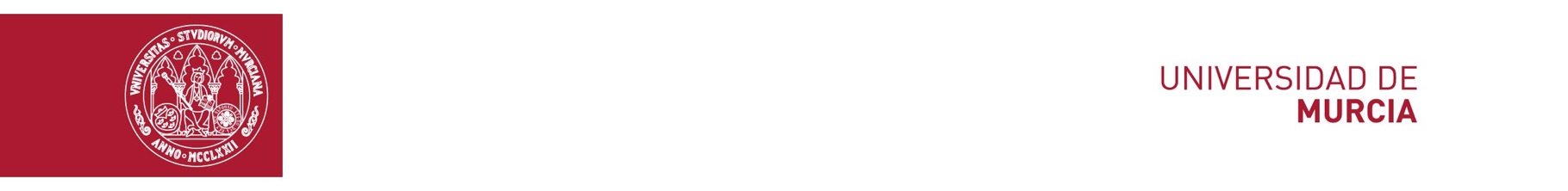 ACTA DE CALIFICACIÓN TRABAJO FIN DE MASTERMÁSTER EN MEDICINA DE PEQUEÑOS ANIMALESCURSO 20...-20...TÍTULO DEL TRABAJO: ALUMNO: TUTOR/ES: Comentarios o incidencias:___________________________________________________________________________________________________________________________________________________________________________________________________________________________________________________________________Facultad de Veterinaria Campus de Espinardo 30100 MurciaT. 868 883 905 – F. 868 884 147– www.um.es /veterina/CONVOCATORIA: Febrero Junio Julio Fecha: TRIBUNALMemoria(25% calificación)Exposición / Presentación (25% calificación)Defensa(25% calificación)CalificaciónPresidenta: Secretario: Vocal 1: CALIFICACION FINAL:Fdo: Fdo: Fdo: